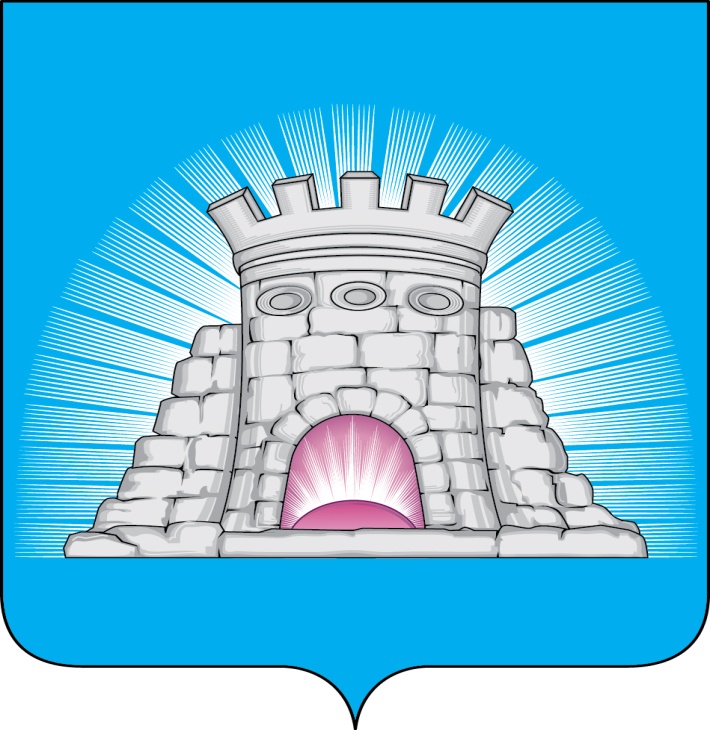 П О С Т А Н О В Л Е Н И Е  20.07.2022      №  1283/7г.Зарайск                              О внесении изменений в постановление главы                             городского округа Зарайск Московской области                                              от 26.11.2018  №2049/11        В связи с кадровыми изменениями состава администрации городского округа Зарайск Московской области                                                  П О С Т А Н О В Л Я Ю:      1. Внести изменения в постановление главы городского округа Зарайск от 26.11.2018  №2049/11 «О создании комиссии по вопросам снижения неформальной занятости, легализации неофициальной заработной платы работников организаций, выработке мер по снижению задолженности по выплате заработной платы работников организаций, осуществляющих деятельность на территории городского округа Зарайск Московской области» (далее-постановление), изложив приложение №1 к постановлению в новой редакции (прилагается).     2. Службе по взаимодействию со СМИ администрации  городского округа Зарайск опубликовать данное постановление на официальном сайте администрации городского округа Зарайск Московской области.Глава городского округа   В.А. ПетрущенкоВерно:Начальник службы делопроизводства     Л.Б. Ивлева                                   20.07.2022    Послано: в дело, членам комиссии,  прокуратуру, СВ со СМИ.  66-2-57-20                                                                                                                    009333                                                                                                           Приложение                                                                                                                                                                                            к постановлению главы                                                                                                     городского круга Зарайск                                                                                                       от 20.07.2022 № 1283/7Состав Комиссии по вопросам снижения неформальной занятости, легализации неофициальной заработной платы работников организаций, выработке мер по снижению задолженности по выплате заработной платы работников организаций, осуществляющих деятельность на территории городского округа Зарайск Московской областиПредседатель комиссииПетрущенко Виктор Анатольевич       -  Глава городского округа Зарайск                                                                     Московской области;Заместитель председателя комиссииГлухих Ирина Евгеньевна                  -   Первый заместитель главы администрации                                                                               городского округа   Зарайск Московской                                                                      области;                                                  члены комиссии:Гулькина Раиса Дмитриевна              -   Заместитель главы администрации  городского                                                                                           округа Зарайск Московской области;                                                                  Архипова Юлия Евгеньевна              -   Начальник юридического отдела                                                                       администрации городского округа Зарайск                                                                                                   Московской области;Соколова Анна Владимировна          -   Начальник отдела экономики и инвестиций                                                                                             администрации городского округа   Зарайск                                                                                     Московской области;      Морозова Лидия Николаевна            -   Начальник финансового управления                                                                     администрации  городского округа Зарайск                                                                                          Московской области;Каширкин Сергей Александрович    -   Начальник отдела потребительского рынка                                                                                                                         и сферы услуг администрации городского                                                                              округа  Зарайск Московской области;Плеханов Валерий Степанович 	 -     Председатель отраслевых профсоюзов                                                                                                                              городского округа Зарайск Московской                                                                   области (по согласованию);Марушкин Денис Анатольевич      -   Старший группы экономической безопасности и                                                                  противодействия коррупции ОМВД России по                                                                    городскому округу Зарайск – майор полиции                                                                   (по согласованию);Сергеева Галина Владимировна     -    Начальник Зарайского управления социальной                                                                                        защиты  населения (по согласованию);Бухарева Галина Сергеевна            -     Директор филиала №17 Московского                                                                  областного РО Фонда социального страхования                                                                  РФ (по согласованию);Хаит Гари Евгеньевич                     -    Генеральный директор Союза «Торгово-                                                                  Промышленная палата Луховицкого                                                                 муниципального района Московской                                                                 области» (по согласованию);Нефедов Иван Константинович     -   Заместитель начальника Межрайонной ИФНС                                                                 России №8 по Московской области                                                                (по согласованию);                                                                Кочеткова Оксана Николаевна         - Начальник территориального отдела №5                                                                             государственной  инспекции по труду                                                                      Московской области (по согласованию);Секретарь комиссии:Зеброва Марина Юрьевна                -  Старший эксперт  отдела экономики и                                                                инвестиций   администрации городского округа                                                                Зарайск  Московской области.